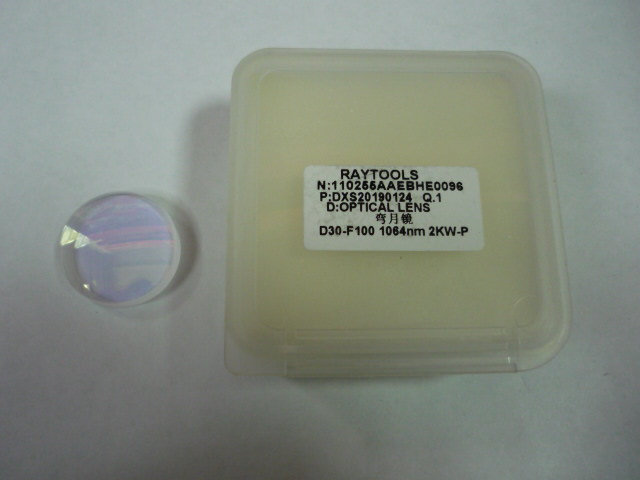 Артикул из 1СНазваниеМощностьF0062590Линза коллиматорная верхняя для RAYTOOLS BT240 арт. 110255AAEBHE96 1500-2000ВТ